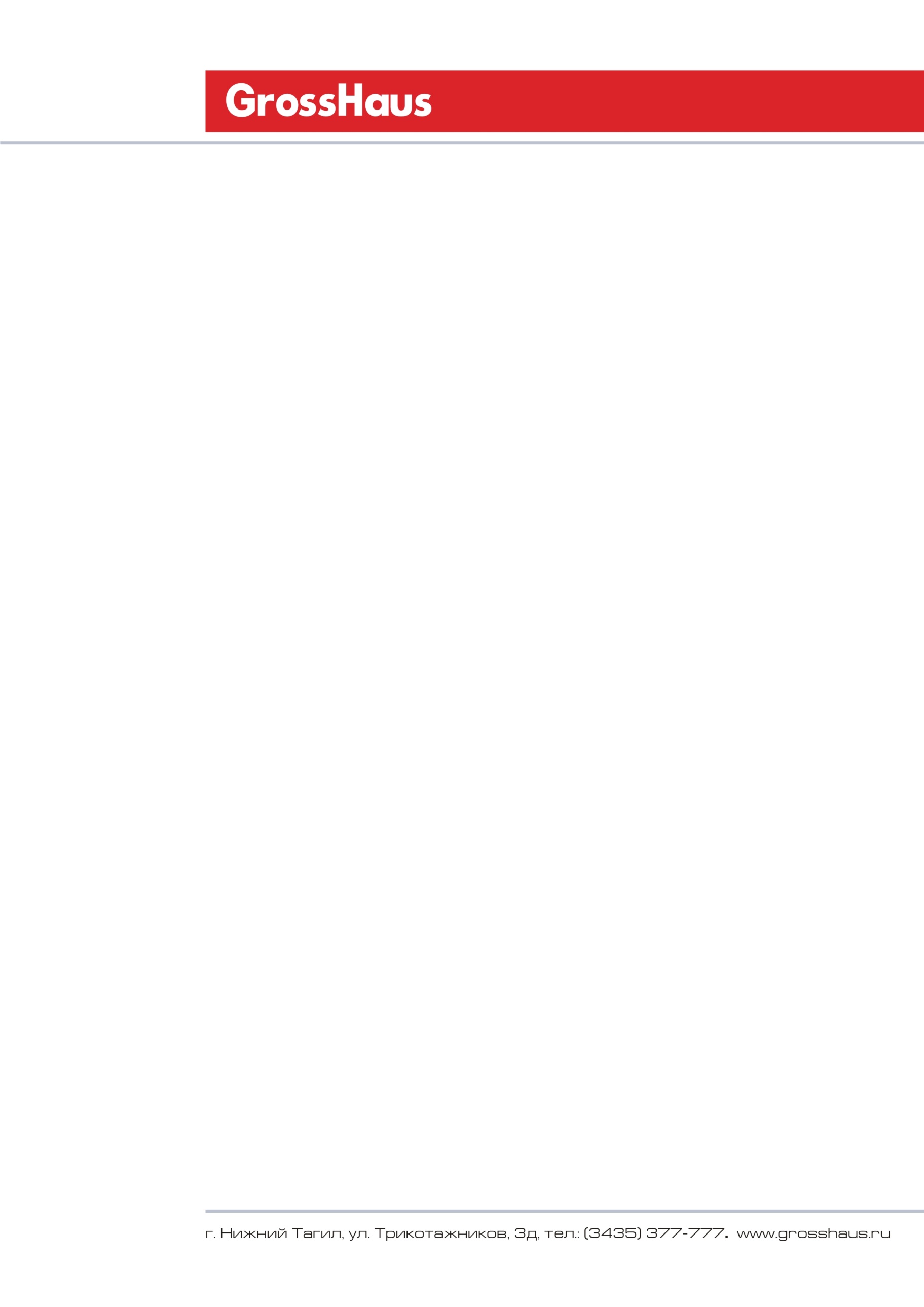 Утверждаю:                                          Генеральный директор                  ________А.В. Геймбух             Положение по акции «Семейный уикенд».Общие положения Маркетинговая Акция (далее Акция) проводится  ООО УК«Франчайзинговые технологии» (далее - Организатор) среди розничных покупателей сети GrossHausАкция является мероприятием, направленным на стимулирование Участников к приобретению товаров  в магазинах GrossHaus , повышение лояльности к бренду GrossHaus, а также на привлечение новых покупателей.Сроки проведения Акции: Акция проводится в период с  10.10.2018 г. по 10.12.2018г.В период с  10.12.2018г. по 17.12.2018г. Организатор Акции проводит розыгрыш призов.Условия проведения Акции:Для участия в акции Участнику  необходимо:Совершить покупку  от 500р. в магазинах розничной сети GrossHaus.Разместить семейное фото на тему «Отпуск» в  альбоме акции в социальной сети ВК, группы GrossHaus https://vk.com/grosshaus. В комментариях к фотографии: прикрепить чек покупки, указать фамилию и имя участника, город и адрес магазина. Чек покупки сохраняется до конца акции и предоставляется при вручении подаркаРозыгрыш призов будет проходить рандомом, с помощью приложения Рандомус . Призовой фонд Акции: Главный приз: Семейная поездка «все включено» на выходные в загородный отель.Поощрительные призы: термосы, кружки, пледы, портативные музыкальные системы, игры.  *Уплату налогов за полученные призы, в соответствии с действующем законодательством РФ, участник берет на себя.Порядок вручения подарков:Главный приз: денежные средства на пребывание в отеле оплачиваются путем перевода денежных средств на банковский счет выбранного отеля. Поощрительные призы отправляются победителям почтовой рассылкой.               Информирование Участника о выигрыше осуществляется через личное сообщение в соц.сети «ВКонтакте»Все профили участников в ВК должны быть открыты.              Согласовано:                                                                       Исполнитель:              ___________________ Быбина  Е.Е.                                  ________________ Светлакова Н.А.